ALICE WALKERauthor, poet, and advocate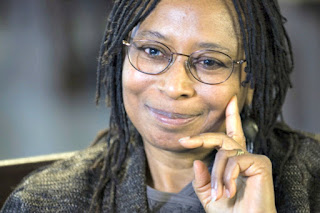 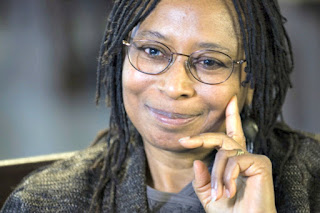 Learn more about her contributions: 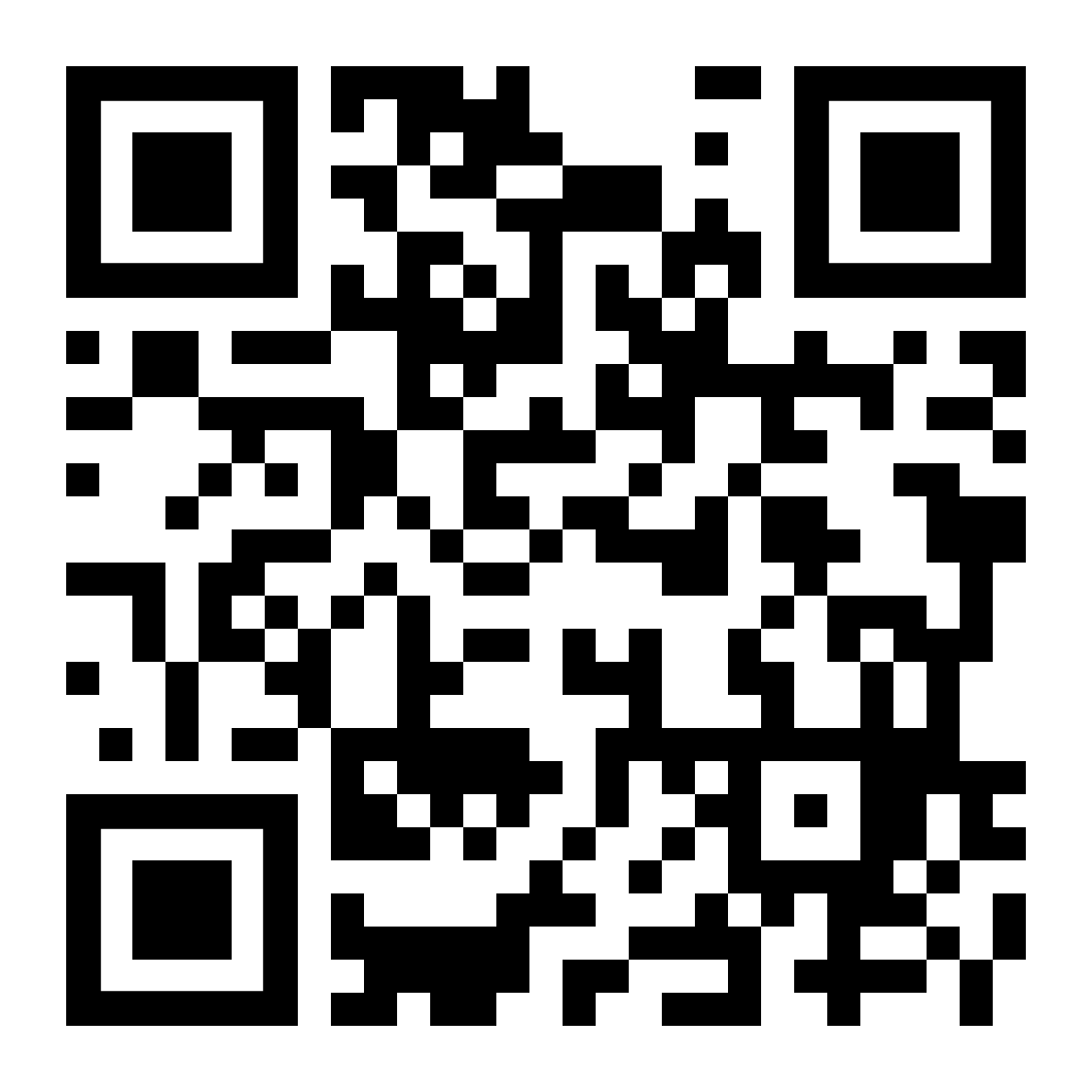 